MATEMÁTICAS  CUARTOS MEDIOS GUIA  EVALUADA  Nº 2	(Proporciones)	NOMBRE:                      				     CURSO:                                                                           FECHA: LUNES 25 DE OCTUBREI- Calcular el valor solicitado en cada problemaCalcula el valor final de las siguientes situaciones en el cual se aplica un interés en específico.Ejemplo de problemas de proporciones:Si el valor de la tarifa de un viaje en Uber bajo un cierto horario de tiempo realiza un viaje de 23 Km a un valor de $7.360. ¿Cuánto cobrará el Uber al realizar un viaje de 13km bajo las mismas condiciones?1- Si 6 kg de peras me cuesta $4.000. ¿Cuánto me cuestan 9 kg?2- Si 7 dólares valen 6,65 euros. ¿Cuántos dólares podré tener con 10 euros?
3- En una fábrica automovilística, una máquina pone en total 10.000 tornillos en las 8 horas de jornada laboral, funcionando de forma ininterrumpida. ¿Cuántos tornillos pondrá en 3 horas? 4- Una persona lee un libro de 200 páginas en 6 horas ¿Cuánto se demorara en leer un libro de 60 páginas?
5- Si en un puesto de la feria, se venden bolsas de 5kg de frutilla a $3.500. ¿Cuánto costarán los 13 kg de frutilla, si se pudiera seleccionar la cantidad en kilogramos de frutillas?
6- Si una persona desea comprar 65kg de harina para realizar trabajos de repostería, y en una tienda venden a $4.500 los 5 kg de harina. ¿Cuánto le costará comprar esa cantidad de harina?7- Si el valor de la tarifa de un viaje en Uber en un horario nocturno, realiza un viaje de 15 Km a un valor de $5.000. ¿Cuánto costará el viaje en Uber al realizar un recorrido de 12 km bajo las mismas condiciones?
8- En un dibujo a escala de un paisaje, un edificio que mide 70 metros de altura en el dibujo tiene una altura de 25 cm. ¿Cuánto medirá en el dibujo un árbol, si en realidad mide 2,8 metros?
AutoevaluaciónPara cada indicador destaca la opción que más identifique tu trabajo en esta guía. 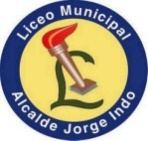 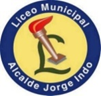     Departamento de Matemáticas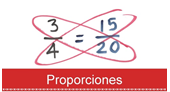     Asignatura: Matemática    Docentes: -Rosa Varas C. 
                           -Patricio Jeraldo R.     Curso:   IV  A  y IV  B              Puntaje Ideal100 %     24Puntaje obtenidoEvaluaciónObjetivo: Reconocer variables de un problema y calcular valores requeridos utilizando proporciones.Objetivo: Reconocer variables de un problema y calcular valores requeridos utilizando proporciones.Objetivo: Reconocer variables de un problema y calcular valores requeridos utilizando proporciones.Objetivo: Reconocer variables de un problema y calcular valores requeridos utilizando proporciones.Objetivo: Reconocer variables de un problema y calcular valores requeridos utilizando proporciones.Indicaciones :Realice  la actividad en forma ordenada ,en la guía o su cuaderno, saque  una foto y envíela al correo:4 ° A  patriciojeraldor@quilicuraeduca.cl4 ° B  rosavarasc@quilicuraeduca.cl  Recuerde que las clases quedarán registradas y puede visualizarlas en el  Instagram  de su curso.Fecha de entrega: Lunes 25 de Octubre.Indicaciones :Realice  la actividad en forma ordenada ,en la guía o su cuaderno, saque  una foto y envíela al correo:4 ° A  patriciojeraldor@quilicuraeduca.cl4 ° B  rosavarasc@quilicuraeduca.cl  Recuerde que las clases quedarán registradas y puede visualizarlas en el  Instagram  de su curso.Fecha de entrega: Lunes 25 de Octubre.Indicaciones :Realice  la actividad en forma ordenada ,en la guía o su cuaderno, saque  una foto y envíela al correo:4 ° A  patriciojeraldor@quilicuraeduca.cl4 ° B  rosavarasc@quilicuraeduca.cl  Recuerde que las clases quedarán registradas y puede visualizarlas en el  Instagram  de su curso.Fecha de entrega: Lunes 25 de Octubre.Indicaciones :Realice  la actividad en forma ordenada ,en la guía o su cuaderno, saque  una foto y envíela al correo:4 ° A  patriciojeraldor@quilicuraeduca.cl4 ° B  rosavarasc@quilicuraeduca.cl  Recuerde que las clases quedarán registradas y puede visualizarlas en el  Instagram  de su curso.Fecha de entrega: Lunes 25 de Octubre.Indicaciones :Realice  la actividad en forma ordenada ,en la guía o su cuaderno, saque  una foto y envíela al correo:4 ° A  patriciojeraldor@quilicuraeduca.cl4 ° B  rosavarasc@quilicuraeduca.cl  Recuerde que las clases quedarán registradas y puede visualizarlas en el  Instagram  de su curso.Fecha de entrega: Lunes 25 de Octubre.Para cada uno de los siguientes problemas, se solicitará:-Identificar las variables del problema generando una proporción.
-Calcular el valor incognito resolviendo la ecuación generada por la proporción. 
-Calcular el valor exacto de cada problema.Cada criterio anterior tiene 1 pt, por lo tanto cada problema vale 3 pts.ProporciónResolución de la ecuaciónRespuestaEl viaje de 13km costará $4.160.ProporciónResolución de la ecuaciónRespuestaProporciónResolución de la ecuaciónRespuestaProporciónResolución de la ecuaciónRespuestaProporciónResolución de la ecuaciónRespuestaProporciónResolución de la ecuaciónRespuestaProporciónResolución de la ecuaciónRespuestaProporciónResolución de la ecuaciónRespuestaProporciónResolución de la ecuaciónRespuestaINDICADORSINOEscribí el desarrollo de los ejercicios.Reconozco las variables de los problemas.Identifico la proporción con los datos mencionados en el problema. Comprendí el contenido de la guía.Fui ordenado en el desarrollo de la guía.Necesito ayuda para hacer los ejercicios.Utilicé calculadora para resolver los ejercicios.